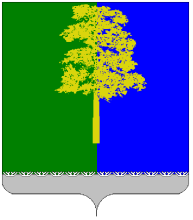 ХАНТЫ-МАНСИЙСКИЙ АВТОНОМНЫЙ ОКРУГ – ЮГРАДУМА КОНДИНСКОГО РАЙОНАРЕШЕНИЕО внесении изменения в решение Думы Кондинского района от 22 ноября 2011 года № 170 «О порядке и условиях предоставления межбюджетных трансфертов из бюджета муниципального образования Кондинский район бюджетам городских, сельских поселений Кондинского района» В соответствии с Законом Ханты-Мансийского автономного округа - Югры от 10 ноября 2008 года № 132-оз «О межбюджетных отношениях           в Ханты-Мансийском автономном округе – Югре», Дума Кондинского района решила:1. Внести в пункт 1.4 приложения 2 к решению Думы Кондинского района от 22 ноября 2011 года № 170 «О порядке и условиях предоставления межбюджетных трансфертов из бюджета муниципального образования Кондинский район бюджетам городских, сельских поселений Кондинского района» (с изменениями от 24.12.2013 № 412) (далее – решение) изменение, изложив его в следующей редакции:«1.4. В муниципальных образованиях Кондинского района, в бюджетах которых доля межбюджетных трансфертов из других бюджетов бюджетной системы Российской Федерации (за исключением субвенций, а также предоставляемых муниципальным образованиям за счет средств Инвестиционного фонда Российской Федерации и инвестиционного фонда автономного округа субсидий и межбюджетных трансфертов                              на осуществление части полномочий по решению вопросов местного значения    в соответствии с заключенными соглашениями) и (или) налоговых доходов        по дополнительным нормативам отчислений в размере, не превышающем расчетного объема дотации на выравнивание бюджетной обеспеченности (части расчетного объема дотации), замененной дополнительными нормативами отчислений, в течение двух из трех последних отчетных финансовых лет превышала 70 процентов объема собственных доходов бюджетов поселений, а также не имеющих годовой отчетности об исполнении бюджетов поселений за один год и более из трех последних отчетных финансовых лет, осуществляются следующие дополнительные меры:1) подписание соглашений с Комитетом по финансам и налоговой политике администрации Кондинского района о мерах по повышению эффективности использования бюджетных средств и увеличению поступлений налоговых и неналоговых доходов бюджета поселения;2) представление администрацией поселения в администрацию района    в установленном порядке документов и материалов, необходимых для подготовки заключения о соответствии требованиям бюджетного законодательства Российской Федерации внесенного в представительный орган поселения проекта местного бюджета на очередной финансовый год      и на плановый период;3) проведение контрольно-счетным органом Кондинского района          не реже одного раза в два года внешней проверки годового отчета                    об исполнении местного бюджета.».2. Настоящее решение опубликовать в газете «Кондинский вестник»                  и разместить на официальном сайте органов местного самоуправления Кондинского района.3. Настоящее решение вступает в силу после его официального опубликования и распространяет свое действие на правоотношения, возникшие с 1 января 2014 года.4. Контроль за выполнением настоящего решения возложить                  на постоянную комиссию Думы Кондинского района пятого созыва по бюджету и экономике  (А.О. Густов) и главу администрации Кондинского района    М.В.Шишкина в соответствии с их компетенцией.Глава Кондинского района                                                                 А.Н.Поздеевпгт. Междуреченский30 апреля 2014 года	  № 454